Aula 04NOME DA ATIVIDADE: APRIMORANDO SALTOS	PARA ESSA ATIVIDADE SERÁ NECESSÁRIO CABOS DE VASSOURA OU CORDAS E LITROS DE GARRAFA PET.  DEVERÁ FAZER SALTOS POR CIMA DAS CORDAS OU CABOS DE VASSOURA, DE UM LADO PARA O OUTRO, DEPOIS PARA FRENTE E PARA TRÁS ALTERNANDO OS PÉS, E SALTAR SOBRE OS LITROS COM OS DOIS PÉS JUNTOS E PARA FINALIZAR POLICHINELOS AS ATIVIDADES COM 10 SALTOS TERMINADO O CIRCUITO DESCANSAR 30 SEGUNDOS E FAZER DE 3 A 5 VEZES. DURAÇÃO 30 MIN.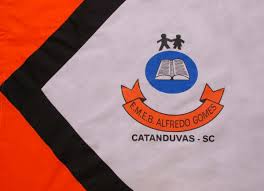 ESCOLA MUNICIPAL DE EDUCAÇÃO BÁSICA ALFREDO GOMES.RUA: CORONEL RUPP BAIRRO CENTRO OESTECATANDUVAS – SC      ANO 2021 CNPJ – 78502697/0001-96DIRETORA: IVÂNIA NORA.ASSESSORA PEDAGÓGICA: SIMONE ANDRÉA CARL.ASSESSORA TÉCNICA ADM.: TANIA N. DE ÁVILA.PROFESSORA: GABRIELA ABATTIALUNO(A):................................................................................SÉRIE: 2 ANO PERÍODO MATUTINO   DISCIPLINA: EDUCAÇÃO FÍSICA 